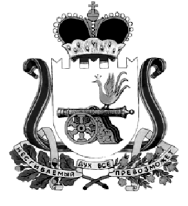 Кардымовский  районный Совет депутатовР Е Ш Е Н И Еот 28.10.2021                                   № Ре-00054Рассмотрев представленный Рассмотрев представленный Администрацией муниципального образования «Кардымовский район» Смоленской области перечень объектов государственной собственности Смоленской области, передаваемых в муниципальную собственность муниципального образования «Кардымовский район» Смоленской области,  руководствуясь решением Кардымовского районного Совета депутатов от 28.04.2015 № 32 «Об утверждении Положения о порядке передачи имущества в собственность муниципального образования «Кардымовский район» Смоленской области из других форм собственности, а также о передаче имущества из муниципальной собственности муниципального образования «Кардымовский район» Смоленской области в федеральную и государственную собственность, собственность других муниципальных образований», Кардымовский районный Совет депутатовР Е Ш И Л :1. Утвердить прилагаемый перечень объектов государственной собственности Смоленской области, передаваемых в муниципальную собственность муниципального образования «Кардымовский район» Смоленской области согласно приложению к настоящему решению.2. Просить Департамент имущественных и земельных отношений Смоленской области рассмотреть представленный перечень объектов, подготовить проект распоряжения Администрации Смоленской области о передаче объектов государственной собственности Смоленской области в муниципальную собственность муниципального образования «Кардымовский район» Смоленской области и направить его в Администрацию Смоленской области для принятия соответствующего решения.                                                                                                                       Приложение                                                                           к решению Кардымовского                                                                             районного Совета депутатов                                                                                               от 28.10.2021  №  Ре-00054                                                               Переченьобъектов государственной собственности Смоленской области, передаваемых в муниципальную собственность муниципального образования «Кардымовский район» Смоленской областиПредседатель Кардымовского районного Совета депутатов__________________   И.В. ГорбачевГлава муниципального образования «Кардымовский район» Смоленской области___________________ П.П. Никитенков№ п/пНаименование товараСерийный номерИнвентарный номерЦена за единицу,руб.Количество, шт.Сумма, руб.1Многофункциональное устройство (МФУ) Pantum   CF1M005189410136134511 864,86111 864,862Ноутбук, тип 1 HP CND0345YY1410136140842 106,29142 106,29